Este modelo se destina à formatação de resenhas a serem submetidas à seção “Caderno de Retorno” da InSURgência: revista de direitos e movimentos sociais. A estruturação do texto é livre. Abaixo, indicam-se as seções “Introdução” e “Considerações Finais” apenas como uma possibilidade a ser adotada ou não, de acordo com o estilo da autora ou do autor da resenha. É desejável que seja inserida neste arquivo ou enviada pelo sistema uma imagem da capa da obra resenhada. Em caso de qualquer dúvida ou dificuldade técnica em seu uso, a equipe editorial está à disposição pelo endereço de e-mail <insurgencia.revista@ipdms.org.br>.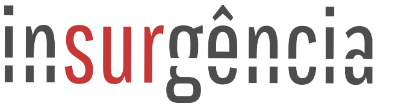 Título [não usar caixa alta]Resumo: [no máximo 800 caracteres, contando os espaços, em um único parágrafo]Palavras-chave: [entre três e cinco]Abstract:Keywords:Introdução [não usar caixa alta]Texto: usar estilo “Corpo”, disponível na Galeria de Estilos (para saber mais sobre o uso da ferramenta Estilos, acesse https://support.microsoft.com/pt-br/office/aplicar-estilos-f8b96097-4d25-4fac-8200-6139c8093109).Título da seção [não usar caixa alta]Texto: usar estilo “Corpo”, disponível na Galeria de Estilos.Citação longa, com mais de três linhas: usar estilo “C Longa”, disponível na Galeria de Estilos. Inserir um espaçamento antes e outro depois. Citação longa Citação longa Citação longa Citação longa Citação longa Citação longa Citação longa Citação longa Citação longa Citação longa Citação longa Citação longa Citação longa Citação longa Citação longa Citação longa Citação longa Citação longa Citação longa Citação longa (AUTOR, DATA).  Título de segundo nívelTexto: usar estilo “Corpo”, disponível na Galeria de Estilos.Título de terceiro nívelTexto: usar estilo “Corpo”, disponível na Galeria de Estilos.Considerações finaisTexto: usar estilo “Corpo”, disponível na Galeria de Estilos. ReferênciasCom relação às referências, conferir as diretrizes completas da InSURgência e a NBR 6023/2018. Não utilizar “______” para entradas de nomes repetidos.Não utilizar “< >” para links.Usar estilo “Referências”, disponível na Galeria de Estilos.Usar fonte em itálico para os destaques.Segue abaixo um conjunto de exemplos.ALMEIDA, Ana Lia Vanderlei de. Um estalo nas faculdades de direito: perspectivas ideológicas da assessoria jurídica universitária popular. João Pessoa: Programa de Pós-Graduação (Doutorado) em Ciências Jurídicas da Universidade Federal da Paraíba, 2015.BOAL, Augusto. Teatro do oprimido e outras poéticas políticas. 6 ed. Rio de Janeiro: Civilização Brasileira, 1991.BRASIL. Constituição da República Federativa do Brasil, de 5 de outubro de 1988. Disponível em: http://www.planalto.gov.br/ccivil_03/Constituicao/Constituicao.htm>. Acesso em: 03 fev. 2022.CÉSAIRE, Aimé. Caderno de um retorno ao país natal. Tradução de Anísio Garcez Homem e Fábio Brüggemann. Florianópolis: Terceiro Milênio, 2011.DUSSEL, Enrique Domingo. A produção teórica de Marx: um comentário aos Grundrisse. Tradução de José Paulo Netto. São Paulo: Expressão Popular, 2012a.DUSSEL, Enrique Domingo. Hacia los origens de occidente: meditaciones semitas. México, D.F.: Kanankil, 2012b.GALVÃO, Patrícia. Em defesa da pesquisa. Vanguarda Socialista, Rio de Janeiro, v. I, n. 9, 26 out. 1945, p. 3-4.GIANNOTTI, Vito. As reformas de base necessárias. Brasil de fato, São Paulo, 10 abr. 2014. Disponível em: http://brasildefato.com.br/node/28091. Acesso em 01 jan. 2015.PRESSBURGER, Thomaz Miguel. El derecho a favor de los sectores populares. Traducción de María Eugenia Urrestarazu Silva. In: DE LA TORRE RANGEL, Jesús Antonio (coord.). Derecho alternativo y crítica jurídica. México, D.F.: Porrúa; Instituto Tecnológico y de Estudios Superiores de Occidente; Aguascalientes: Universidad Autónoma de Aguascalientes, 2002, p. 213-223.